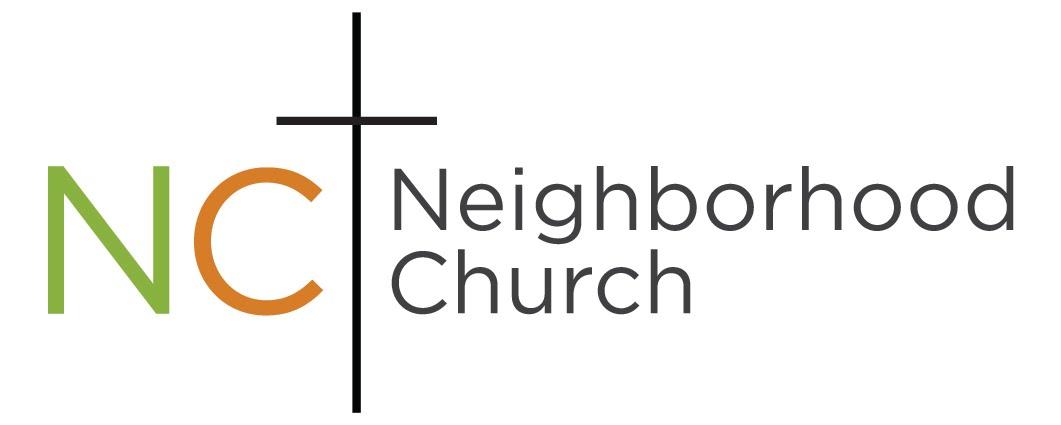 2021 Annual Church ReportBringing the Love of Jesus into our CommunityBoard Members & Staff of 2021Board Members Fred Fay 				PresidentTom Zumek 				Vice President Ken Schmidtke			OfficerMark Haskins				SecretaryJessica Morse				TreasurerStaff MembersFred Fay – Lead Pastor & Board PresidentPam Fay – Pastor, Women’s Ministries & BookkeeperKevin & Martie Schultz – Worship TeamKevin Schultz -DiscipleshipRalph King –Prayer ministry, Men’s Ministry & Building oversightChris Anderson- Worship, Media and Youth.Membership RosterVera BussellBrian ChapmanVirginia ChapmanLyn CaroneMike DavisCorina FarmerMichael FarmerBecca FayFred FayJessica FayPam FayCynthia FahlgrenGraham FentonJavier FigueroaMaryKay FigueroaBill HannonPam HannonKristin HaskinsMark HaskinsLavone Marie HolzbornPenny KingRalph KingHarvey KuartelCindy LukeGreg LukeMadelyn LukeRandy LukeSandi LukeThomas LukeMargaret LundbergRalph LundbergCindy MansonDon MansonTori McGillKevin McKayWilka MichaelsonLeslie MontgomeryNaomi MontgomeryIngrid MortensenPat OlsonJudy SchmidtkeKen SchmidtkeKevin SchultzMartie SchultzJodi ThomasonLance ThomasonJosh WrightKristina WrightAngie ZumekTom Zumek2021 Church Average Attendance:    91On location: 43Online: 482021 GivingCompassion Ministries:Graham Women (Addition recovery)					$1550Convoy of Hope (Relief efforts)					$2100  Olive Crest (Adoption Service)					 $600Families Unlimited Network (Food Bank & family services)	           	$1100Community Dinners						           	$6644The Table church plant						  $500Prison outreach							$1500Christmas Family							  $850Apartment Christmas gifts						  $200US Missions:1. Dave and Sue Hartmann- Refugees				           $12002. Denise Geesey- Build A Hand. Families and Children			$3003. Les Welk- MRI, Ministry Resources International			$6004. Youth for Christ							$600World Missions: Doug and Tasha Myers- Ethiopia					$600Brad and Roberta Shimomura- Japan				           $4710Alvin and Lace Leota- Middle East				           $1200Steve and Seely- China					             $600Jeff and Pam Gregory- Europe 					$600Alex and Amy Krutov -Russia “The Harbor”.				$700Paul and Stephanie Wendler- Asia				           $1700Alex Opoku-Mensah- Ghana						$125Wes and Alison Stover -Mozambique  			           $1200Chris and April Hinkle- Middle East					$300Profit & LossJanuary through December 2021Ordinary Income/ExpenseIncome4000- Offerings 							193,7124010- Foreign Missions						   13,8104012- Compassion Ministry						   22,2354015- Home Missions							        5004020- Benevolence							        004025- Building Fund							      23854027- Youth								      75424010- Rent 							 	  75,287Total Income 								            $315,501         Gross Profit 								            $315,501Expenses              6000- Payroll 						                           161,8637000- Operating Expenses 						   38,3507120- Utilities								   18,0187200- Foreign Missions						      88437205- Home Missions							      39507207- Compassion							   15,1547209- Building								   25,2497030- Youth/Children							      4800Total Expense 									$276,227Net Income										39,273													Ministry Report Community DinnersOur community dinners were hit hard with Covid restrictions. We did open to in person service in October. We averaged 30 people every week in person and 12 in door-to-door distribution. Recently, we have seen the numbers start to climb again. We serve a wonderful dinner, present a short gospel message, and offer prayer. So many of our guests want prayer every week. Most importantly, people are in a community in sharing their lives together. This IS church for many of them. Our director, Beckie Daughtry did a great job. When she moved to Alaska people stepped up to keep the ministry going. A big thank you goes to Lyn Carone, Laurie Patko, Maddy Luke, Kristin Haskins, Randy and Sandi Luke, Syl Fields and Wilka Michaelson.Youth MinistryDespite its challenges, it has been a great year for NC youth. Youth Retreat was a highlight this year. There was a move of the Lord as many young people responded to a move of the Lord. One of the highlights was that we had 4 people baptized. We have had youth join our leadership teams on Sunday morning. A big thank you for all those who are volunteer with our youth; Brian Chapman, Maddy Luke, Randy and Sandy Luke and Alison Woods.Online service We have been broadcasting our service on Facebook Live since March. We average 20-25 people online in real time and many hits (150 or so) during the week. We’ve added two cameras and other equipment.Worship NightsOur monthly worship nights have been an encouragement to many people, both of our church and others who joined us. We had 8 representatives from other churches.DiscipleshipWe’ve began a process of developing discipleship avenue for the church. In the Fall connect groups began with 43 people attending. We have hired a consultant helping us develop this process. Thank you to Keyin Schultz for taking the lead in this.StaffIt is so good to be a part of a team that work together. We are all doing our best to follow Jesus. Thanks to Ralph King, Kevin and Martie Schultz and Chris Anderson. It is a privilege to serve with a very supportive and creative Church Board. Thank You Tom Zumek, Jessica Fay, Ken Schmidtke and Mark Haskins. Also, a big thank you to Angie Zumek for coordinating the First Impression team.  Most of all I thank, Pam, my amazing wife who continually cheer me on.Respectfully submitted,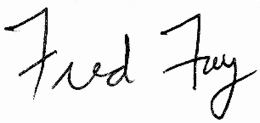 Fred Fay